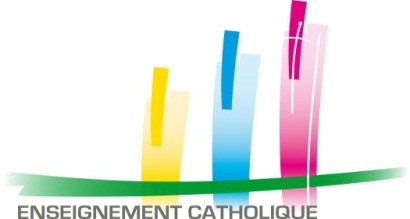 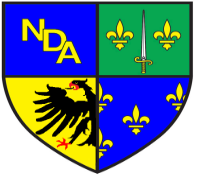 Objet : manuels scolaires pour l’année scolaire 2019-2020Madame, Monsieur,A la rentrée de septembre votre enfant entrera en classe de CE1.Afin de pouvoir débuter l’année scolaire dans les meilleures conditions nous vous demandons de bien vouloir faire nous parvenir avec les documents d’inscription de votre enfant un chèque de 49.00 euros à l’ordre de OGEC NDA et le coupon réponse ci-dessous.La méthode se compose de :Hatier – Etincelles – CE1 – J’apprends à lire et à comprendre (6.90 €)Hatier –Etincelles – CE1 Livre de lectures (location 4.60 €)Magnard – Outils pour le Français CE1 livre de l’élève (location 5 €)1 fichier Outils pour les maths  (11.70 €)1 fichier « Questionner l’espace et le temps CE1 » Cahier Magellan (5.70  €)  1 fichier I love English CE1 (8.20 €)Bayard – agenda 2019-2020 (6,90 €)Je vous prie d’agréer, Madame, Monsieur, mes sincères salutations.				  G. Dusart			    Chef d’établissement			Ecole Notre Dame des AngesCoupon-réponse à retourner pour le 17 juinMr et Mme………………………..	parents de………………………….règlent l’ensemble des outils pour la classe (49.00 €)				Signature des parents